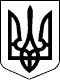 УКРАЇНАЧЕЧЕЛЬНИЦЬКА РАЙОННА РАДАВІННИЦЬКОЇ ОБЛАСТІРІШЕННЯ № 16025 листопада 2016 року                                                                8 сесія 7 скликання Про внесення змін до рішення 2 сесії районної ради7 скликання від 18.12.2015 року № 8«Про районний бюджет на 2016 рік»	Відповідно до пункту 17 частини 1 статті 43 Закону України «Про місцеве самоврядування в Україні», статей 14,23,78 Бюджетного кодексу України та в зв’язку із прийняттям Верховною Радою України Закону України «Про Державний бюджет на 2016 рік», Закону України «Про внесення змін до Податкового кодексу України та деяких законодавчих актів України щодо забезпечення збалансованості бюджетних надходжень у 2016 році», Закону України «Про внесення змін до Бюджетного кодексу України»,  враховуючи  клопотання районної державної адміністрації, висновки постійної комісії районної ради з питань бюджету та комунальної власності, районна рада ВИРІШИЛА:	1. Внести до рішення 2 сесії районної ради 7 скликання від 18 грудня  2015 року № 8  «Про районний бюджет на 2016 рік» такі зміни:         1) Збільшити доходи загального фонду районного бюджету на загальну суму 476100 грн, в тому числі:   ККД 11010100 «Податок на доходи фізичних осіб, що сплачуються податковими агентами із доходів платника податку у вигляді заробітної плати» на суму 419000 грн,  ККД  21010300 «Частина чистого прибутку (доходу) комунальних унітарних підприємств та їх об’єднань, що вилучаються до відповідного місцевого бюджету» на суму 4800 грн, ККД  22010300 «Адміністративний збір за проведення державної реєстрації юридичних осіб та фізичних осіб–підприємців та громадських формувань» на суму 6400 грн, ККД  22012600 «Адміністративний збір за державну реєстрацію речових прав на нерухоме майно та їх обтяжень» на суму 39900 грн, ККД  22080400 «Надходження від орендної плати за користування цілісним майновим комплексом та іншим майном, що перебуває в комунальній власності» на суму 6000 грн.     2) Зменшити доходи загального фонду районного бюджету на загальну  суму 54600 грн,  в тому числі:  ККД 11010900 «Податок на доходи фізичних осіб від оподаткування пенсійних виплат або щомісячного довічного грошового утримання, що сплачується (перераховується) згідно з Податковим кодексом України»  на суму 33300 грн, ККД 11020200 «Податок на прибуток підприємств та фінансових установ комунальної власності» на суму 3900 грн.3) Збільшити доходи загального фонду районного бюджету за  ККД 41035000 «Інші субвенції» на суму 212470 грн за рахунок коштів, переданих із загального фонду сільських бюджетів до районного бюджету згідно із затвердженими угодами з районною радою.4) Збільшити доходи загального фонду за ККД 41036100 «Субвенція з державного бюджету місцевим бюджетам на будівництво (придбання) житла для сімей загиблих військовослужбовців, які брали безпосередню участь в антитерористичній операції, а також для інвалідів І–ІІ групи з числа військовослужбовців, які брали участь у зазначеній операції  та потребують поліпшення соціальних умов» на суму 419500 грн.5) Збільшити доходи загального фонду районного бюджету за ККД 41033900 «Освітня субвенція з державного бюджету місцевим бюджетам» в сумі 522700грн.6) Збільшити доходи спеціального фонду районного бюджету за ККД 410350 «Інші субвенції» на суму 20000 грн за рахунок коштів, переданих із сільських бюджетів до районного бюджету згідно із затвердженими угодами з районною радою.         7) Збільшити видатки загального фонду районного бюджету на суму 870170 грн, в т.ч. за головними розпорядниками коштів:	а) Чечельницька районна державна адміністрація на загальну суму  122300 грн, в т.ч:    	за КТКВК 080101 «Лікарні» на придбання медикаментів та перев’язувальних засобів в сумі 20000 грн (субвенція з Ольгопільського, Стратіївського та Каташинського сільських бюджетів) та на придбання предметів, матеріалів, обладнання та інвентарю на суму 10000 грн (субвенція з Стратіївського сільського бюджету);за КТКВК 080800 «Центри первинної медичної (медико-санітарної) допомоги» на загальну суму 77300 грн, в т.ч. на придбання дров в сумі 5200 грн  (за рахунок субвенції з Ольгопільського сільського бюджету ), на оплату за енергоносії 15000 грн (за рахунок субвенції з Каташинського та Демівського сільського бюджету), на придбання предметів, матеріалів, обладнання та інвентарю 4900 грн (за рахунок субвенції з Берізко-Чечельницького та Любомирського сільських бюджетів), на  оплату послуг 7000 грн, оплату енергоносіїв 30200 грн, 15000  грн  на оплату праці та нарахування на заробітну плату; за КТКВК 091102 «Програми і заходи центрів соціальних служб для сім`ї, дітей та молоді»  на виконання районної комплексної програми підтримки сім’ї, дітей та молоді на 2012-2016 роки» для придбання новорічних подарунків на суму 15000 грн;б) Чечельницька районна рада на загальну суму 6150 грн, в т.ч:  	за КТКВК 250404 «Інші видатки» на суму 1150 грн на заробітну плату працівникам архіву на виконання районної програми збереження архівних фондів на період до 2017 року;за КТКВК 010116 «Органи місцевого самоврядування»  в сумі 5000 грн на оплату послуг;в) відділ освіти Чечельницької райдержадміністрації за КТКВК 070201 «Загальноосвітні школи» на загальну  суму 649920 грн, в т.ч:за рахунок коштів місцевих бюджетів на суму 127220 грн, в т.ч. на поточний ремонт теплотраси КЗ «Чечельницька СЗШ І-ІІІ ст. № 2» - 52000 грн, на поточний ремонт із заміною вікон  в КЗ «Вербська СЗШ І-ІІІ ст.» -         22000 грн, поточний ремонт із встановленням димової труби котельні КЗ «Каташинська СЗШ І-ІІІ ст.» - 22000 грн, придбання предметів, матеріалів, обладнання та інвентарю для КЗ «Любомирська СЗШ І-ІІ ст.» на суму 8220 грн, придбання предметів, матеріалів, обладнання та інвентарю для КЗ «Стратіївський НВК І-ІІІ ст.» на суму 15000 грн, придбання предметів, матеріалів, обладнання та інвентарю для КЗ «Вербська СЗШ І-ІІІ ст.» на суму 8000 грн;за рахунок коштів освітньої субвенції з державного бюджету місцевим бюджетам на суму 522700 грн на оплату праці працівників;          г) управління праці та соціального захисту населення за КТКВК 250404 «Інші видатки» на виконання районної Комплексної програми соціальної підтримки сімей учасників антитерористичної операції, військовослужбовців, поранених учасників АТО та вшанування пам’яті загиблих на 2015-2016 роки на придбання дров учасникам АТО на суму 16800 грн;          д) фінансове управління Чечельницької райдержадміністрації:за КТКВК 250344 «Субвенція з місцевого бюджету державному бюджету на виконання програм соціально-економічного та культурного розвитку регіонів» на загальну суму 75000 грн, в т.ч:на виконання Єдиної комплексної правоохоронної програми Чечельницького району на 2015-2019 роки в сумі 35000 грн на придбання предметів, матеріалів, обладнання та інвентарю. Розпорядником коштів визначити  Чечельницьке відділення поліції Бершадського відділу поліції ГУНП у Вінницькій області;на виконання Програми поліпшення техногенної та пожежної безпеки населених пунктів та об’єктів усіх форм власності, розвитку інфраструктури підрозділів пожежної охорони Чечельницького району на 2016-2020 рр. на придбання Чечельницьким районним сектором УДСНС України у Вінницькій області предметів, матеріалів, обладнання та інвентарю в  сумі 30000 грн;на виконання Комплексної програми мобілізації зусиль Чечельницької районної ради, Чечельницької районної державної адміністрації та Чечельницького відділення Гайсинської  об’єднаної державної податкової інспекції ГУ ДФС у Вінницькій області щодо забезпечення надходжень до бюджетів всіх рівнів, створення комфортних умов платникам податків та належне їх обслуговування на 2016-2017 роки в сумі  10000 грн.          8) Збільшити видатки спеціального фонду районного бюджету на суму 726000 грн, в т.ч: 	за головним розпорядником коштів Чечельницька райдержадміністрація за КТКВК 080101 «Лікарні» на придбання спірографа з комп’ютерним обладнанням (за рахунок субвенції з Чечельницького селищного бюджету) в сумі 20000 грн та 136500 грн на проведення капітального ремонту тепломережі;за головним розпорядником коштів відділ освіти Чечельницької райдержадміністрації за КТКВК 070201 «Загальноосвітні школи» на суму 150000 грн, в т.ч. для завершення реконструкції котельні КЗ «Ольгопільська СЗШ І-ІІІ ст.» 100000 грн та реконструкцію навчально-виховного комплексу «Загальноосвітній навчальний заклад - дошкільний навчальний заклад» с.Каташин на суму 50000 грн;за головним розпорядником коштів управління праці та соціального захисту населення за КТКВК 150118 «Житлове будівництво та придбання житла для окремих категорій населення» для виплати грошової компенсації членам сімей загиблих в АТО на придбання житла 419500 грн.          2. Фінансування видатків, зазначених пунктом 1.7 та 1.8  провести за рахунок внесення змін до доходів загального та спеціального  фонду районного бюджету на суму 1055470  грн  (в тому числі за рахунок субвенції з сільських бюджетів – 214470 грн).3. Здійснити перерозподіл видатків загального фонду районного бюджету за головним розпорядником коштів:а) Чечельницька районна рада:за КТКВК 010116 «Органи місцевого самоврядування» збільшити видатки на придбання предметів, матеріалів обладнання та інвентарю на суму 6500 грн та на оплату послуг 3500 грн;за КТКВК 250404 «Інші видатки»  зменшити асигнування на нарахування на заробітну плату на суму 1720 грн та збільшити на оплату праці на цю ж суму;б) Чечельницька районна державна адміністрація зменшити видатки за   КТКВК 080101 «Лікарні » (оплата праці) на суму 323300 грн та, відповідно, збільшити видатки за вищевказаним  КТКВК на суму 275300 грн на придбання предметів, матеріалів, обладнання та інвентарю - 66800 грн, придбання медикаментів та перев’язувальних матеріалів -  59400 грн, продукти харчування - 30000 грн, оплата послуг - 114400 грн, пільгові пенсії - 1400 грн, обов’язкове страхування – 3300 грн. Зменшити видатки на виконання Програми зайнятості населення  Чечельницького району на період до 2017 року за КТКВК 090501 «Організація та проведення громадських робіт» на суму 10000 грн.Збільшити видатки за КТКВК 090802 «Інші програми соціального захисту дітей»  на суму 6000 грн на виконання районної програми реалізації «Конвенції ООН про права дитини на 2016-2017 роки» для придбання подарунків до Дня святого Миколая дітям–сиротам та дітям, позбавленим батьківського піклування.Збільшити видатки за КТКВК 080800 «Центри первинної медичної (медико-санітарної) допомоги» на суму 10000 грн  на придбання медикаментів та перев’язувальних матеріалів для лікування дитини Браславської А.В.);в) управління праці та соціального захисту населення Чечельницької РДА на виконання  районної комплексної програми соціального захисту інвалідів, ветеранів війни та праці, пенсіонерів та незахищених верств населення  Чечельницького району на 2013-2017 роки, збільшити видатки:за КТКВК 170102 «Компенсаційні виплати на пільговий проїзд автомобільним транспортом окремим категоріям громадян»  на суму 10000 грн;          за КТКВК 090214 «Пільги окремим категоріям громадян з послуг зв`язку» на суму 32000 грн;г) відділ культури та туризму Чечельницької РДА:за КТКВК 110201 «Бібліотеки» зменшити видатки на оплату праці на суму 20000 грн та збільшити на нарахування на оплату праці – 1000 грн, придбання предметів, матеріалів, обладнання та інвентарю – 9000 грн;за КТКВК 110204 «Палаци і будинки культури, клуби та інші заклади клубного типу» збільшити видатки на придбання предметів, матеріалів, обладнання та інвентарю на суму 3000 грн;за КТКВК 110205 «Школи естетичного виховання дітей» збільшити видатки на придбання предметів, матеріалів, обладнання та інвентарю на суму 1500 грн та на оплату послуг 500 грн;за КТКВК 110502 «Інші культурно-освітні заклади та заходи» на придбання предметів, матеріалів, обладнання та інвентарю на суму 5000 грн;          д) фінансове управління Чечельницької райдержадміністрації зменшити видатки за КТКВК 250380 «Інші видатки» на суму 10000 грн.	За КТКВК 250344 «Субвенція  з місцевого бюджету державному бюджету на виконання програм соціально-економічного та культурного розвитку регіонів» на суму 30000 грн змінити цілі, на що буде використана дана  субвенція, зменшивши видатки  на виконання Програми збереження та охорони навколишнього середовища в Чечельницькому районі на 2015-2020 роки на суму 30000 грн та, відповідно, збільшивши видатки на виконання Програми поліпшення техногенної та пожежної безпеки населених пунктів та об’єктів усіх форм власності, розвитку інфраструктури підрозділів пожежної охорони Чечельницького району на 2016-2020 рр. на придбання предметів, матеріалів, обладнання та інвентарю на суму 30000 грн.	4. Здійснити перерозподіл між спеціальним та загальним фондом районного бюджету  за головним розпорядником коштів районного бюджету відділ освіти Чечельницької РДА за КТКВК 070201 «Загальноосвітні школи», зменшивши видатки спеціального фонду на суму 1700 грн та збільшити видатки загального фонду на цю ж суму для придбання обладнання.	5. Здійснити перерозподіл між загальним та спеціальним фондом районного бюджету за головним розпорядником коштів:	відділ освіти Чечельницької райдержадміністрації, зменшивши видатки загального фонду на суму 65570 грн та збільшивши видатки спеціального фонду на цю ж суму для оплати за проведення реконструкції  навчально-виховного комплексу «Загальноосвітній навчальний заклад - дошкільний навчальний заклад».6. Внести зміни до п.1.5 рішення сесії районної ради від 15.07.2016 року № 101, а саме: змінити цілі, на які буде використано залишок коштів освітньої субвенції, що склався станом на 01.01.2016 року, зменшивши видатки спеціального фонду на суму 92564 грн та, відповідно, збільшивши видатки загального фонду на суму 92564 грн для завершення поточного ремонту в школах.          7. Установити профіцит загального фонду районного бюджету в сумі 771570 грн, напрямком якого визначити передачу коштів із загального фонду до бюджету розвитку (спеціального фонду) (додаток 2).         8. Установити дефіцит спеціального фонду районного бюджету  в сумі        771570 грн, джерелом покриття якого визначити передачу коштів загального фонду до бюджету розвитку (спеціального фонду) (додаток 2).         9. Установити профіцит спеціального фонду районного бюджету в сумі     94264 грн,  напрямком якого визначити передачу коштів із загального фонду до бюджету розвитку (спеціального фонду) (додаток 2).         10. Установити дефіцит загального фонду районного бюджету  в сумі        94264 грн, джерелом покриття якого визначити передачу коштів загального фонду до бюджету розвитку (спеціального фонду) (додаток 2).         11. Затвердити зміни до рішення 2 сесії районної ради 7 скликання від       18 грудня 2015 року № 8 «Про районний бюджет на 2016 рік», внесені розпорядженням голови районної державної адміністрації  за погодженням з постійною комісією районної ради з питань бюджету та комунальної власності:         11.1 від 26 вересня 2016 року № 302 «Про внесення змін до районного бюджету», а саме:надходження іншої субвенції до районного бюджету для виготовлення документів на право власності земельної ділянки КЗ «Жабокрицька СЗШ          І-ІІ ст.» з Каташинського сільського бюджету в сумі 2800 грн. Головний розпорядник коштів відділ освіти Чечельницької райдержадміністрації за КТКВК 070201 «Загальноосвітні школи»;         11.2 від 12 жовтня 2016 року № 330 «Про внесення змін до районного бюджету», а саме:зарахування до районного бюджету міжбюджетного трансферту у вигляді іншої  субвенції з обласного бюджету  в сумі 66763 грн.  Головний розпорядник даних коштів - управління праці та соціального захисту населення райдержадміністрації  за  КТКВК 170102 «Компенсаційні виплати на пільговий проїзд автомобільним транспортом окремим категоріям громадян» в сумі    9658 грн та за КТКВК 090201 «Пільги ветеранам війни, особам, на яких поширюється чинність Закону України  «Про статус ветеранів війни, гарантії їх соціального захисту», особам, які мають особливі заслуги перед Батьківщиною, вдовам (вдівцям) та батькам померлих (загиблих) осіб» в сумі 57105 грн;11.3 від 24 жовтня 2016 року № 334 «Про внесення змін до районного бюджету», а саме:зарахування до районного бюджету міжбюджетного трансферту у вигляді іншої субвенції:з Куренівського, Тартацького  сільських бюджетів в сумі 4000 грн на оплату за електроенергію для КЗ «Чечельницький РЦ ПМСД» в сумі 1000 грн та на придбання небулайзера та медикаментів в сумі 3000 грн. Головний розпорядник даних коштів Чечельницька райдержадміністрація за КТКВК 080800 «Центри первинної медико-санітарної допомоги»;         з Демівського сільського бюджету на суму 10000 грн для придбання медикаментів в сумі 7000 грн та паливо-мастильних матеріалів в сумі 3000 грн для КУ «Чечельницька ЛПЛ». Головним розпорядником  даних коштів визначається  Чечельницька райдержадміністрація за КТКВК 080101 «Лікарні»;         з Демівського сільського бюджету на суму 2000 грн на заробітну плату фахівців із соціальної роботи. Головний розпорядник коштів - Чечельницька райдержадміністрація  за КТКВК 091101 «Утримання центрів соціальних служб для сім`ї, дітей та молоді»;         з Чечельницького селищного бюджету на придбання предметів, матеріалів, обладнання та інвентарю для районного будинку дитячої творчості в сумі 3000 грн. Головний розпорядник коштів - відділ освіти Чечельницької райдержадміністрації  за КТКВК 070401 «Позашкільні заклади освіти, заходи із позашкільної роботи з дітьми»;         з Тартацького сільського бюджету на придбання предметів, матеріалів, обладнання та інвентарю  для КЗ «Тартацька СЗШ І-ІІ ст.» в сумі 5000 грн. Головний розпорядник коштів - відділ освіти Чечельницької райдержадміністрації  за КТКВК 070201 «Загальноосвітні школи»;         з Тартацького сільського бюджету для підтримки районної газети «Чечельницький вісник» в сумі 4000 грн. Головний розпорядник коштів - Чечельницька райдержадміністрація за КТКВК 120201 «Періодичні видання (газети та журнали)»;11.4  від 4 листопада  2016 року № 334 «Про внесення змін до районного бюджету», а саме:а) зарахування до районного бюджету стабілізаційної дотації в сумі 673300 грн з обласного бюджету та, відповідно, збільшення  видатків за головними розпорядниками коштів:          відділ освіти Чечельницької райдержадміністрації за КТКВК 070401 «Позашкільні заклади освіти, заходи із позашкільної роботи з дітьми» на суму 130000 грн, за КТКВК 070804 «Централізовані бухгалтерії обласних, міських, районних відділів освіти» - 20000 грн;районна рада за КТКВК 010116 «Органи місцевого самоврядування» на суму 80000 грн;          Чечельницька райдержадміністрація за КТКВК 080101 «Лікарні» на суму 323300 грн;         управління праці та соціального захисту населення Чечельницької РДА за КТКВК 091204 «Територіальні центри соціального обслуговування (надання соціальних послуг)» на суму 120000 грн;б) зарахування до районного бюджету міжбюджетного трансферту у вигляді іншої субвенції:          з Демівського сільського бюджету в сумі 1500 грн для  придбання запчастин Демівській амбулаторії. Головний розпорядник даних коштів -  Чечельницька райдержадміністрація за КТКВК 080800 «Центри первинної медико-санітарної допомоги»;11.5  від 21 листопада 2016 року № 396  «Про внесення змін до районного бюджету», а саме:а) зарахування до районного бюджету міжбюджетного трансферту у вигляді іншої субвенції з обласного бюджету  в сумі 9936 грн. Головний розпорядник даних коштів  - управління праці та соціального захисту населення Чечельницької РДА за  КТКВК 170102  «Компенсаційні виплати на пільговий проїзд автомобільним транспортом окремим категоріям громадян»;б) зарахування до загального фонду районного бюджету субвенції з державного бюджету місцевим бюджетам на надання пільг та житлових субсидій населенню на придбання твердого та рідкого пічного побутового палива і скрапленого газу на суму 835286 грн. Головний розпорядник даних коштів - управління праці та соціального захисту населення райдержадміністрації за  КТКВК 090406 «Субсидії населенню для відшкодування витрат на придбання твердого та рідкого пічного побутового палива і скрапленого газу»;в) зарахування до районного бюджету субвенції  з державного бюджету місцевим бюджетам на здійснення заходів щодо соціально-економічного розвитку окремих територій. Головним розпорядником даних коштів є                         фінансове  управління Чечельницької  райдержадміністрації за КТКВК 250366 в сумі  867000 грн.12. Фінансовому  управлінню  районної  державної адміністрації  (Решетник Н.О.) внести зміни до районного бюджету на 2016 рік згідно з п.1,2,3,4,5,6 (додатки 1,2,3,4,5,6 до цього рішення).      	13. Контроль за виконанням цього рішення покласти на постійну комісію районної ради з питань бюджету та комунальної власності (Савчук В.В.).Голова районної ради                                                              С.В. П’яніщук                                                                                   